Supporting Information3D Printed Porous Tissue Engineering Scaffolds with the Self-folding Ability and Controlled Release of Growth FactorJiahui Lai, Junzhi Li, Min Wang *Department of Mechanical EngineeringThe University of Hong KongPokfulam Road, Hong Kong__________________________________________________________________________*	Corresponding Author:Professor Min Wang, at the University of Hong Kong, Hong KongEmail: memwang@hku.hk	Tel: +852 3917 7903	Fax: +852 2858 5415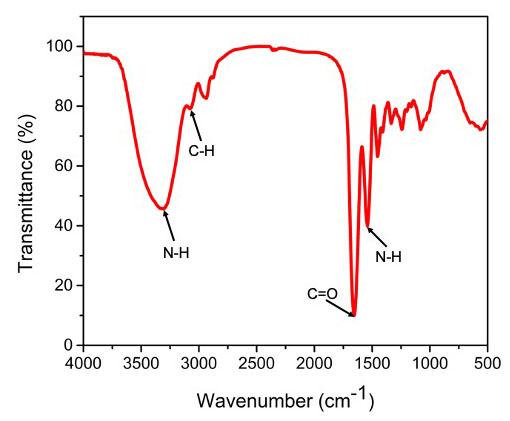 Figure S1.	FTIR spectrum of synthesized gelatin methacrylate (GelMA). As shown in this FTIR spectrum, there are characteristic peaks at about 1654 cm-1 and 1541 cm-1 arising from the vibration of C=O bond and N-H bond, respectively. Besides, there are also peaks at about 3307 cm-1 and 3077 cm-1, separately, that are related to vibrations of N-H bond and C-H bond. These results confirm the successful synthesis of GelMA.